Honeoye Valley AssociationMeeting Minutes6:30pm May 20, 2019, 2019Held at Richmond Town Hall Meeting Minutes TG motioned to accept meeting minutes, LW second, ayes unanimous.Treasurer’s report/Pay Bills Dave Baker HVA received a donation of $250 from the Town of Canadice. Honeoye Lake Performances has asked for the HVA Annual $150.00 DB motioned to continue to donate to the performances, LW second Ayes unanimous.LW motioned to pay Country Creek Apparel for the retirement gift, DB seconded, Ayes unanimous. LW Motion to accept Treasures report, DL second, Ayes unanimous.Discussion of the Nature Conservatory and their mission.Fuel update for data collection $400.00. DL motion to reimburse TG & DG for the boat gas they used in 2018 for data collection and research they do on the Lake.  DB second, Ayes unanimous.Task Force MeetingWe have to two projects with this round of WQIP the Lake Stabilization will happen later this summer. The Conveyor on the Barge is being Engineered we expect by the end of the season by the time it is Engineered and built.On May third there was a DEC discussion of the two alum treated lakes in the Hudson Valley area. They did the pilots and are going to monitor them for two years. The Task Force is going to focus on the aeration system.  Several hurdles are funding the cost, site due to noise and tuning the system is complicated. Board Discussion of the DEC phasing out testing of the blue green algae blooms in the next two years. The DEC have 5 years of data and want to move to the visual confirmation with less testing. Bi-weekly this year with no samples next year. Visual observations will also be bi-weekly. There are a few concerns going from each week to bi-weekly in both testing and visual reporting. Board discussed continuing to sample.USGS is partnering with the DEC to deploy water quality stations on several of the larger Finger Lakes.  The deep lakes that are nutrient poor have newer water quality stations with a weather station. Real time data is available on the USGS website. Spring Roadside CleanupThere was a suggestion to straighten out the signage and/or hand out bags at the Town Hall, also be sure to get it on the Church calendar. Photo ContestLM Photo Contest Flyers are up all over the town. We need to start gathering the prizes for the photo contest prizes. LM motioned to spend up to $50 to purchase prizes for the photo contest KK second, Ayes unanimous.Invasive Flyer LM is figuring out how to mail 30 pages. She is in the process of getting a few more quotes to mail out in a flat envelope. LW suggested to reach out some of the HCS science teachers. There was discussion as to getting a proper mailing list to get the flyer out. LM more to come. Discussion on signage for the invasive in Sandy Bottom Park.House Numbering SystemDL presented a house numbering system we could put together. LW asked how many DL thought in the 150 to 200 pieces area.EC passed out a NYSFLO conference flyer.TG citizen monitoring is in good shape.Annual MeetingTG suggested a Healthy Lawn Healthy Lake presentation for our annual meeting. KK offered the Boating Safety brochures.Face Book DB and LM are going to communicate off line.DC has a symposium coming up and would like to have some photos and items to promote Honeoye Lake.KK motioned to adjourn, DL Second, Ayes unanimous.Next Meeting June 17, 20196:30 – 8 PM Location Richmond Town Hall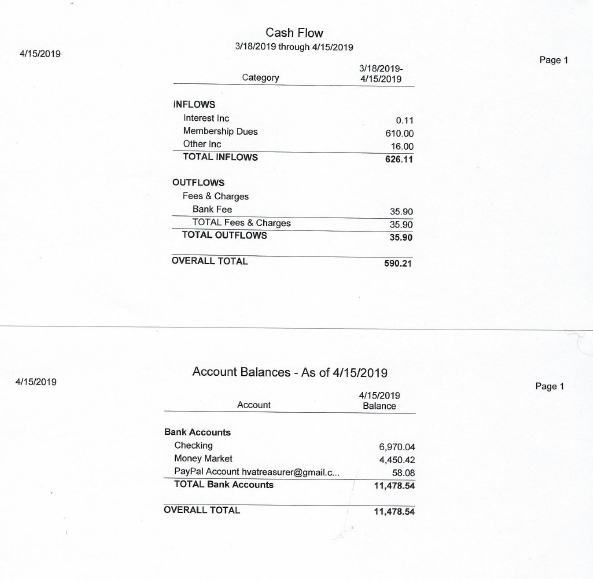 Board MembersDan Lalonde	President, Webmaster  Jerry Passer Terry GronwallDorothy GronwallDave Baker	    TreasurerElaine CookDon CookCaroline Sauers  Grapevine,  SecretaryTim Mc AuliffeLen WildmanLindsay McMillanKen KlumpPresentAbsentPresentPresentPresentPresentPresentPresentAbsentPresentPresentPresentGuests